Vergadering de WIL  2019-2020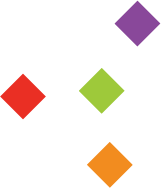 Vergadering 4	Datum: 		10 maart 2020				Tijd: 		14.00uurLokaal: 		1.02	Deelnemers:	Badr, Chakira, Julian, Joshua, Juf Miranda, Juf Marloes en meester GijsVoorzitter: 	meester Gijs Notulist: 	BadrTijdbewaker: 	JoshuaAfwezig:		MarloesAgendanrWieOnderdeelInformatie/bijzonderhedenNotulen1GijsWelkom en voorstellenDoel: Leerlingen en docenten leven elke dag samen in 1 gebouw. Leerlingen en docenten zijn samen verantwoordelijk dat iedereen veilig is, goed onderwijs krijgt en serieus wordt genomen. Regelen dat leerlingen en docenten hierover samen in gesprek zijn.2GijsNotulen vorige vergaderingIs de toestemming geregeld van Badr?Badr en Julian regelen dat deze week.3AllenWaar gaan we het over hebben?Uit het beleidsstuk:‘In het cursusjaar 2019-2020 werkt een werkgroep bestaande uit medewerkers en leerlingen aan de concrete invulling van de leerling participatie op Kranenburg Praktijkonderwijs. Door middel van klassenvergaderingen worden leerlingen geïnformeerd en leerlingen gekozen die hierin willen meedenken.’Hoe zorgen we ervoor dat alle leerlingen kunnen meepraten?Willen we klassenvergaderingen organiseren? Elke week, elke twee weken, maandelijks? Tijdens welk vak doen we dat?
Gaan we een leerlingenraad oprichten?
Zijn docenten onderdeel van deze groep?


Wat moet je goed kunnen als je in de Wil zit?

Hoe vaak gaat de WIL vergaderen?Welke rollen hebben we ? voorzitter, notulist, tijdbewaker,……………Wie bepaalt de onderwerpen?

Wie overlegt met de directeur?Hoe lang zit je in de WIL?
Hoe organiseren we verkiezingen?Groepsapp per leerjaar? -> Misschien toch te chaotisch.Maandelijkse klassenvergadering, als er onderwerpen zijn. Dat kan onder meerdere vakken. Nederlands of burgerschap bijv.Ja, Miranda mailt de 5de jaars mentoren voor een leerling erbij.De WIL vergadert eerst met een docent erbij later (misschien) afbouwen tot een zelfstandige leerlingengroepGoed met elkaar praten, meedenken, stil zijn, ideeën bedenken, presenteren/uitleggenElke 2 wekenDie 3 zijn genoeg
Samen, aan het eind van de vergadering maken we de agenda voor de volgende keer2 lln, wisselend per onderwerpDaar denken we nog over na (komt terug)Niet over gehad3AllenRondvraagVolgende vergadering 24 maart 14.00 uur in lokaal 1.02Julian blijft erbij! 